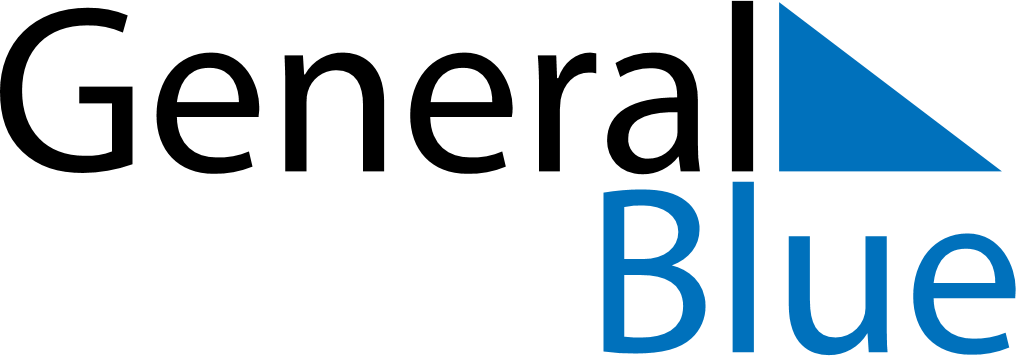 October 2023October 2023October 2023October 2023BelizeBelizeBelizeMondayTuesdayWednesdayThursdayFridaySaturdaySaturdaySunday123456778910111213141415Day of the Americas161718192021212223242526272828293031